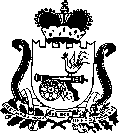 АДМИНИСТРАЦИЯ ПЕРЕВОЛОЧСКОГО СЕЛЬСКОГО ПОСЕЛЕНИЯРУДНЯНСКОГО РАЙОНА СМОЛЕНСКОЙ ОБЛАСТИПОСТАНОВЛЕНИЕот 18 декабря 2023 года                                                                                          №114         В соответствии со статьей 160.1 Бюджетного кодекса Российской Федерации, приказом Министерства финансов Российской Федерации от 18.11.2022 № 172н «Об утверждении общих требований к регламенту реализации полномочий администратора доходов бюджета по взысканию дебиторской задолженности по платежам в бюджет, пеням и штрафам по ним», постановлением Администрации Переволочского сельского поселения Руднянского района Смоленской области от 24.08.2023года  №77 «О порядке осуществлении бюджетных полномочий главных администраторов доходов бюджета Переволочского сельского поселения Руднянского района Смоленской области»Администрация  Переволочского сельского поселения Руднянского района Смоленской области п о с т а н о в л я е т:       1. Подпункт 4 пункта 3.1 раздела 3 регламента реализации Администрацией муниципального образования Переволочского сельского поселения Руднянского района Смоленской области полномочий администратора доходов бюджета Переволочского сельского поселения Руднянского района Смоленской области по взысканию дебиторской задолженности по платежам в бюджет, пеням и штрафам по ним изложить в следующей редакции:        «4) направление в уполномоченный орган по представлению в деле о банкротстве и в процедурах, применяемых в деле о банкротстве, требований об уплате обязательных платежей и требований Российской Федерации по денежным обязательствам с учетом требований Положения о порядке предъявления требований по обязательствам перед Российской Федерацией в деле о банкротстве и в процедурах, применяемых в деле о банкротстве, утвержденного постановлением Правительства Российской Федерации от 29 мая 2004 г. № 257 "Об обеспечении интересов Российской Федерации как кредитора в деле о банкротстве и в процедурах, применяемых в деле о банкротстве.        2.  Настоящее постановление вступает в силу с момента официального опубликования в соответствии с Уставом Переволочского сельского поселения Руднянского района Смоленской области.        3.  Контроль за исполнением настоящего постановления оставляю за собой.Глава муниципального образованияПереволочского сельского поселенияРуднянского района Смоленской области                                                    Т.П. СилаеваО внесении изменений в  регламент реализации Администрацией муниципального образования Переволочского сельского поселения Руднянского района Смоленской области полномочий администратора доходов бюджета Переволочского сельского поселения Руднянского района Смоленской области по взысканию дебиторской задолженности по платежам в бюджет, пеням и штрафам по ним, утвержденный постановлением Администрации Переволочского сельского поселения Руднянского района Смоленской области от 24.08.2023 г. № 78